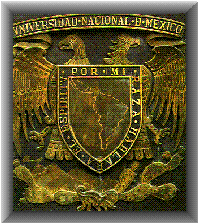 UNIVERSIDAD NACIONAL AUTÓNOMA DE MÉXICO FACULTAD DE CIENCIAS POLÍTICAS Y SOCIALESDIVISIÓN DE ESTUDIOS DE POSTGRADOPROGRAMA DE ESTUDIOS DE POSTGRADO EN CIENCIAS POLÍTICAS Y SOCIALESDIVISIÓN DE ESTUDIOS PROFESIONALESCENTRO DE RELACIONES INTERNACIONALES
DR. EDMUNDO HERNÁNDEZ-VELA SALGADOPROFESOR EMÉRITO201719. Trabajos publicados19.1. Libros:19.1.1. Individuales:19.1.1.1. Diccionario de Política Internacional  Agotado:*  Coordinación  de  Humanidades, UNAM, México, primera edición, 1981, 160, pp. ISBN: 968-58-0014-6Tiraje: 3,000 ejemplares*	Coordinación de Humanidades,  UNAM, México, segunda  edición, 1983, 160 pp. ISBN: 968-58-0014-6Tiraje: 3,000 ejemplares*  Editorial Porrúa, México,  tercera edición,1988, viii-286 pp. ISBN: 968-452-298-3Tiraje: 1,000 ejemplares*  Editorial Porrúa, México, cuarta edición,1996, ix-583  pp. ISBN: 970-07-0775-X Tiraje: 1,000 ejemplares*  Editorial Porrúa, México, quinta edición,1999, ix-817 pp.ISBN: 970-07-1535-3Tiraje: 1,000 ejemplares*  Editorial Porrúa, México, sexta edición, 2002, dos tomos., xi-1296 pp.ISBN: 970-07-3145-6Tiraje: 2,000 ejemplares19.1.1.2.  Enciclopedia de Relaciones Internacionales.Editorial Porrúa, México, Séptima edición, noviembre 2013, cuatro tomos, LI-4783 pp.ISBN: 978-607-09-1415-7Tiraje: 1000 ejemplares19.1.2. Colectivos o en colaboración:19.1.2.1.  Perspectivas actuales de las relaciones entre México y Estados UnidosCoordinación	de	Humanidades,	UNAM, México, 1980, 124 pp.Editor y CoordinadorISBN: 968-58-2718-4Tiraje: 2,000 ejemplares(Agotado)19.1.2.2.  Relaciones entre México y Estados Unidos: una visión interdisciplinaria.Coordinación	de	Humanidades,	UNAM,México, 1981, 438 pp. Co-coordinadorISBN: 968-58-0148-7Tiraje: 2,000 ejemplares(Agotado)19.1.2.3.		Paz y Seguridad y Desarrollo Tomo I Facultad de Ciencias Políticas y Sociales, UNAM/ Sitesa, México,  2009, 534 pp. EditorISBN: 978/607-7744-08-5Tiraje: 1000 ejemplares(Agotado)19.1.2.4.	 Política Internacional. Temas de Análisis 1Facultad de Ciencias Políticas y Sociales, UNAM/Sitesa, México,  2010, 160 pp. EditorISBN: 978-607-02-1693-0 UNAM ISBN: 978-607-7744-13-9 SitesaTiraje: 1000 ejemplares19.1.2.5.  Paz y Seguridad y Desarrollo Tomo II.Facultad de Ciencias Políticas y Sociales, UNAM/Sitesa, México,  2010, 313 pp.EditorISBN: 978-607-02-1720-3  UNAMISBN: 978-607-7744-16-0 Sitesa Tiraje: 1000 ejemplares19.1.2.6.  Política Internacional. Temas de Análisis 2Facultad de Ciencias Políticas y Sociales, UNAM/Sitesa, México,  2013, 459 pp.EditorISBN: 978-607-02-4339-4 UNAM ISBN: 978-607-7744-33-7 Sitesa Tiraje: 1000 ejemplares19.1.2.7.  Paz y Seguridad y Desarrollo Tomo III.Facultad de Ciencias Políticas y Sociales, UNAM/Sitesa, México,  2013,  358 pp.EditorISBN: 978-607-02-4338-7 UNAM ISBN: 978-607-7744-51-1 Sitesa Tiraje: 1000 ejemplares19.1.2.8.  Paz y Seguridad y Desarrollo Tomo IV.Facultad de Ciencias Políticas y Sociales, UNAM/Sitesa, México,  2013,  355 pp. EditorISBN: En trámite UNAMISBN: 978-607-7744-60-3 SitesaTiraje: 1000 ejemplares19.1.2.9.  Paz y Seguridad y Desarrollo Tomo V.Facultad de Ciencias Políticas y Sociales, UNAM/ Ediciones Del Lirio, México,  2015,  244 pp. EditorISBN: 978-607-02-7440-4 UNAMColección Paz y Seguridad y DesarrolloISBN: 978-607-02-5244-0 UNAMISBN: 978-607-8446-19-3 Ediciones Del LirioTiraje: 1000 ejemplares19.1.2.10.  Política Internacional. Temas de Análisis 3Facultad de Ciencias Políticas y Sociales, UNAM/Ediciones Del Lirio, México,  2016, 487 pp.EditorISBN: 978-607-02-8450-02 UNAM ISBN: 978-607-8446-60-5 Ediciones Del LirioTiraje: 1000 ejemplares19.1.2.11.  Paz y Seguridad y Desarrollo Tomo VI.Facultad de Ciencias Políticas y Sociales, UNAM/ Ediciones Del Lirio, México,  2016,  216 pp. EditorISBN: 978-607-02-8141-9 UNAMColección Paz y Seguridad y DesarrolloISBN: 978-607-02-5244-0 UNAMISBN: Ediciones Del Lirio en trámiteTiraje: 1000 ejemplares19.1.2.12.  Paz y Seguridad y Desarrollo Tomo VII.Facultad de Ciencias Políticas y Sociales, UNAM/ Ediciones Del Lirio, México,  2016,  252 pp. EditorISBN: 978-607-02-8142-6 UNAMColección Paz y Seguridad y DesarrolloISBN: 978-607-02-5244-0 UNAMISBN: Ediciones Del Lirio en trámiteTiraje: 1000 ejemplares19.1.2.13.  Política Internacional. Temas de Análisis 4Facultad de Ciencias Políticas y Sociales, UNAM/Ediciones Del Lirio, México,  2017, XXX pp.EditorISBN: UNAM ISBN: Ediciones Del LirioTiraje: 1000 ejemplares19.1.2.14.  Política Internacional. Temas de Análisis 5Facultad de Ciencias Políticas y Sociales, UNAM/Ediciones Del Lirio, México,  2017, XXX pp.EditorISBN: UNAM ISBN: Ediciones Del LirioTiraje: 1000 ejemplares19.1.2.14.  Política Internacional. Temas de Análisis 6Facultad de Ciencias Políticas y Sociales, UNAM/Ediciones Del Lirio, México,  2017, XXX pp.EditorISBN: UNAM ISBN: Ediciones Del LirioTiraje: 1000 ejemplares19.1.2.16.  Política Internacional. Temas de Análisis 7Facultad de Ciencias Políticas y Sociales, UNAM/Ediciones Del Lirio, México,  2017, XXX pp.EditorISBN: UNAM ISBN: Ediciones Del LirioTiraje: 1000 ejemplares19.1.2.17.  Paz y Seguridad y Desarrollo Tomo VIII.Facultad de Ciencias Políticas y Sociales, UNAM/ Ediciones Del Lirio, México,  2017,  XXX  pp. EditorISBN: UNAMISBN: Ediciones Del LirioTiraje: 1000 ejemplares19.2. Prólogos de Libros19.2.1. Los internacionalistas frente a  la  mundialización de la informacióndel Dr. Carlos Eduardo Levy VázquezFacultad  de  Estudios  Superiores  Aragón,  UNAM,  yMiguel Ángel Porrúa, Librero Editor, México, enero de2007, pp. 5-1019.2.2. Paz y seguridad y desarrollo. Tomo Idel Dr. Edmundo Hernández-Vela S., Editor, Facultad de Ciencias Políticas y Sociales, UNAM/Sitesa, México, 2009, pp. 11-1619.2.3. Política Internacional. Temas de análisis 1 del Dr. Edmundo Hernández-Vela S., Editor, Facultad de Ciencias Políticas y Sociales, UNAM/ Sitesa, México, 2010, pp. 9-1319.2.4.  Los Internacionalistas: perfil, naturaleza y ámbito de acción;del Dr. Carlos Eduardo Levy VázquezFacultad  de  Estudios  Superiores  Aragón,  UNAM,  yMiguel Ángel Porrúa, Librero Editor, México,  2010, pp.5-819.2.5. Fortaleza y debilidad del Plan Nacional de Desarrollo2006-2012 en materia de Política Exterior de México. del Dr. Carlos Eduardo Levy Vázquez,Facultad	de	Estudios	Superiores	Aragón,	UNAM, México, 2012, pp.11-14.ISBN: 978/607-02-3254-119.2.6.  Los Internacionalistas frente a la transparencia y el acceso a la información en el siglo XXI.del Dr. Carlos Eduardo Levy VázquezFacultad  de  Estudios  Superiores  Aragón,  UNAM,  yMiguel Ángel Porrúa, Librero Editor, México,  2011, pp.19.2.7. La inserción de México en la globalización: Diplomacia, negociación y desarrollo. Tomo Idel Dr. Carlos Eduardo Levy VázquezFacultad de Estudios Superiores Aragón, UNAM201219.2.8. Los internacionalistas frente a la influencia cultural extranjera en México a través de los medios de comunicacióndel Dr. Carlos Eduardo Levy VázquezFacultad de Estudios Superiores Aragón, UNAM, México201219.2.9.  La inserción de México en la globalización: Diplomacia, negociación y desarrollo. Tomo IIdel Dr. Carlos Eduardo Levy VázquezFacultad de Estudios Superiores Aragón, UNAM, México201319.2.10. Política Internacional. Temas de análisis 2del Dr. Edmundo Hernández-Vela S., Editor, Facultad de Ciencias Políticas y Sociales, UNAM/ Sitesa, México, 2013, pp. 11-1219.2.11. Política Internacional. Temas de análisis 3del Dr. Edmundo Hernández-Vela S., Editor, Facultad de Ciencias Políticas y Sociales, UNAM/ Ediciones Del Lirio, México, 2016, pp. 11-1319.2.12. Política Internacional. Temas de análisis 4del Dr. Edmundo Hernández-Vela S., Editor, Facultad de Ciencias Políticas y Sociales, UNAM/ Ediciones Del Lirio, México, 2017, pp. 19.2.13. Política Internacional. Temas de análisis 5del Dr. Edmundo Hernández-Vela S., Editor, Facultad de Ciencias Políticas y Sociales, UNAM/ Ediciones Del Lirio, México, 2017, pp. 19.3. Capítulos de libros:19.3.1. “La visita del Presidente Carter y la política exterior de México”, Perspectivas actuales de las  relaciones entre México y Estados Unidos. Coordinación de Humanidades, UNAM, México, 1980, pp. 103-10819.3.2. “Las relaciones entre México y Estados Unidos y la importancia de la dinámica de sus fuerzas internas”, Relaciones entre México y Estados Unidos: una visión interdisciplinaria. Coordinación  de  Humanidades, UNAM, México, 1981, pp. 321-33219.3.3. "La seguridad nacional de México", Anuario Mexicano de Relaciones Internacionales 1983.  Facultad de Estudios Superiores Acatlán (FES Acatlán), UNAM,  México, Vol. IV, Primera parte, 1983, pp. 359-37219.3.4. "Mexique-États Unis, une   amitié inégale",   Actes du Colloque "Le Québec, le Mexique et le défi  américain". Université Laval, Québec, Canada, 1984, pp. 5-2919.3.5. "México-Estados Unidos, una    amistad dispareja", Anuario Mexicano de Relaciones Internacionales 1984. Facultad de Estudios Superiores Acatlán (FES Acatlán), UNAM, México, Vol. V, Primera parte, 1984, pp. 127- 14219.3.6. "Comentarios sobre: México y los desafíos  de  las Naciones   Unidas y La posición de México   sobre el desarme",  Fundamentos y prioridades de la   política exterior de México. El Colegio de México, México, 1986, pp. 205-20719.3.7.  "El  desarme  nuclear  y  la  defensa  estratégica", Congreso Internacional sobre la Paz.    Instituto de Investigaciones  Jurídicas, UNAM, México, 1988, Tomo I, pp.  83-10119.3.8. "Remembranzas", Historia de la Facultad (40 aniversario). Memorias, testimonios y noticias. Facultad de Ciencias Políticas  y Sociales, UNAM, 1991, pp. 79-81  19.3.9. "La cultura como fundamento de la paz y el desarrollo" en Cid, Ileana (comp.); Diversidad cultural, economía y política en un mundo global. Centro de Relaciones Internacionales, FCPS, UNAM, México, Verano de 2001, pp. 77-8419.3.10. "Avatares  y  tendencias  actuales  del  desarme  y  el control de armamentos"; en Dávila Pérez, María del Consuelo y Cuellar Laureano, Rubén (comp.); La política exterior de México y sus nuevos desafíos. Proyecto Macro, Subproyecto 7: Cultura política y ordenamiento global. Centro de Relaciones Internacionales, FCPS, UNAM y Plaza y Valdés, México,  diciembre de 2008, pp. 351-391.19.3.11. “Paz y seguridad y desarrollo. Un marco internacional”; en Baena   Paz,   Guillermina    (coord.);   Seguridad humana. Posibles soluciones a un conflicto. Centro de Estudios Políticos, FCPS, UNAM, México, junio 2009, pp. 19-27. ISBN 978-607-02-0715-019.3.12. "Paz y seguridad y desarrollo en América Latina"; en Hernández-Vela S., Edmundo (edit.); Paz y seguridad y desarrollo Tomo I. FCPS, UNAM/ Sitesa, México, 2009, pp. 216-226.19.3.13.  "Paradojas de la Sociedad Mundial de la Información y el Conocimiento"; en Hernández-Vela S., Edmundo (edit.);  Política Internacional. Temas de  Análisis 1. FCPS, UNAM/Sitesa, México, 2010, pp. 47-5819.3.14. "Los avatares del desarme"; en Hernández-Vela S., Edmundo  (edit.);  Política Internacional. Temas de Análisis 1. FCPS, UNAM/Sitesa, México, 2010, pp. 61- 78.19.3.15. "Pobreza de acción contra la pobreza"; en Hernández- Vela S., Edmundo (edit.); Política Internacional. Temas de Análisis 1. FCPS, UNAM/Sitesa, México, 2010, pp. 141-15319.3.16. "La mundialización de la sociedad de la información y el conocimiento"; en Hernández-Vela S., Edmundo (edit.); Paz y seguridad y desarrollo Tomo II. FCPS, UNAM/Sitesa, México, 2010, pp. 17-50.19.3.17. “La seguridad en el continente europeo y la hegemonía estadounidense”;  en  Ayala  Blanco,  Fernando  y Martínez  Hernández,  David  (Coord.);  Inteligencia y seguridad nacional. Alternativas para el futuro. Centro de Investigación y Análisis político GALMA, México, 2010, pp. 177-224.19.3.18. “Situación y oportunidades actuales para el desarme nuclear”; en Enriquez Perea, Alberto (Coord.); Homenaje a Alfonso García Robles. Facultad de Ciencias Políticas y Sociales, UNAM, México, 2013, pp. 305-380.19.3.19. "Panorama mundial del control de armamentos y desarme. Tendencias, perspectivas y propuestas"; en Hernández-Vela S., Edmundo (edit.); Paz y seguridad y desarrollo Tomo III.  FCPS,  UNAM/  Sitesa,  México, 2013, pp. 181-228.19.3.20. "El genoma del hambre"; en Hernández-Vela S., Edmundo  (edit.);  Política Internacional. Temas de Análisis 2. FCPS, UNAM/Sitesa, México, 2013, pp. 83-8619.3.21. "México: la crisis y el reto del desarrollo"; en Hernández-Vela S., Edmundo (edit.); Política Internacional. Temas de Análisis 2. FCPS, UNAM/Sitesa, México, 2013, pp. 101- 10419.3.22. "México: el subdesarrollo desestabilizador”; en Hernández-Vela S., Edmundo (edit.); Política Internacional. Temas de Análisis 2. FCPS, UNAM/Sitesa, México, 2013, pp. 211-22019.3.23. "El derecho a la salud, la acción internacional y la propiedad  intelectual”;  en  Hernández-Vela  S., Edmundo  (edit.);  Política Internacional. Temas de Análisis 2.  FCPS,  UNAM/Sitesa,  México,  2013,  pp. 333-36519.3.24. "¿Dónde está la sociedad civil en México?”; en Hernández-Vela S., Edmundo (edit.); Política Internacional. Temas de Análisis 2. FCPS, UNAM/Sitesa, México, 2013, pp. 435 443.  19.3.25. "México en crisis”; en Hernández-Vela S., Edmundo (edit.);  Política Internacional. Temas de Análisis 3. FCPS, UNAM/Ediciones Del Lirio, México, 2016, pp. 81-9019.3.26. "Ausencia absoluta de una política nacional de Estado”; en Hernández-Vela S., Edmundo (edit.); Política Internacional. Temas de Análisis 3. FCPS, UNAM/ Ediciones Del Lirio, México, 2016, pp. 203-21219.3.27. “Participación militar de México en las Operaciones de las Naciones Unidas de Mantenimiento de la paz (OPENUPAZ)”; en Hernández-Vela S., Edmundo (edit.);  Paz y Seguridad y Desarrollo, FCPS, UNAM/Ediciones Del Lirio, México, 2016, Tomo VI, pp.101-10619.3.28. “Importancia de los estudios regionales en las ciencias sociales”;  en Hernández-Vela S., Edmundo (edit.);  Paz y Seguridad y Desarrollo, FCPS, UNAM/Ediciones Del Lirio, México, 2016, Tomo VII, pp.97-10119.3.29. “La seguridad nacional de México: negligencia política” ”; en Hernández-Vela   S.,   Edmundo   (edit.);   Política Internacional. Temas de Análisis 4. FCPS, UNAM/ Ediciones Del Lirio, México, 2017, pp.19.3.30. “El orden mundial dual en los albores del siglo XXI”; en Hernández-Vela   S.,   Edmundo   (edit.);   Política Internacional. Temas de Análisis 4. FCPS, UNAM/ Ediciones Del Lirio, México, 2017, pp.19.3.31.”Tendencias y expectativas de la seguridad internacional en los albores del siglo xxi”; en Hernández-Vela S.,   Edmundo (edit.); FCPS, UNAM/Ediciones Del Lirio, México, 2017, pp.19.4. Artículos en revistas arbitradas19.4.1. "Betametasona de acción prolongada en Artritis reumatoide, valoración en     relación con otros corticoides", Boletín de la Sociedad Mexicana de Reumatología, México, Año 3, septiembre-diciembre de 1963, pp. 32-9119.4.2. "Espondilopatías degenerativas", Revista Médica del Hospital Colonia.  Ferrocarriles Nacionales de México, México, Tomo XI, No. 65, 1964, pp. 187-20519.4.3. "Valoración del  método Dextrán-Ra-test,  para  la detección del recubrimiento de eritrocitos en la Artritis reumatoide", Revista Médica del Hospital Colonia, Ferrocarriles Nacionales de México, México, Tomo XI, No. 65, 1964, pp. 224-244Tesis  profesional  de  Médico  Cirujano  que	obtuvoMención HonoríficaAsimismo,  por iniciativa del Dr. Clemente Robles, el  Ra-test  fue  implantado  en México como  método regular  de  laboratorio  para  diagnosticar  la  Artritis Reumatoide 19.4.4. "Espondilitis reumatoide, estudio y  valoración clínica durante cuatro años en el Hospital Colonia", Revista Médica del Hospital Colonia. Ferrocarriles Nacionales de México, México, Tomo XII, No. 74, 1965, pp. 275-29619.4.5. "Parametasona micronizada y Artritis reumatoide", Revista Médica del Hospital Colonia. Ferrocarriles Nacionales de México, México, Tomo XII, No. 76, 1965, pp. 334-34419.4.6. "Estudio y valoración del tratamiento corticoide a dosis bajas   en   los      padecimientos   del   tejido   conectivo. Revisión de 5 años en el Servicio de  Reumatología del Hospital Colonia de los Ferrocarriles Nacionales de México", Revista Médica del Hospital Colonia. Ferrocarriles Nacionales de México, México, Tomo XV, No. 83, 1967, pp. 1-1519.4.7. "Valoración de la Indometacina combinada con otros medicamentos en el tratamiento  de los padecimientos inflamatorios del   tejido conectivo", Revista Médica del Hospital Colonia. Ferrocarriles Nacionales de México, México, Tomo XVI, No. 87, 1967, pp. 171-18219.4.8. "Tratamiento de la Artritis reumatoide con un nuevo derivado cortisónico: el 21 esteroilglicolato de prednisolona", Revista Médica del Hospital Colonia. Ferrocarriles   Nacionales   de   México,   México,   Tomo XVIII, No. 95, 1969, pp. 13-1919.4.9. "El Programa Mundial de Alimentos",  Revista Mexicana de Ciencia Política. Facultad de Ciencias Políticas y Sociales, UNAM, México, Año XV, Nueva  época, No. 56, abril-junio de 1969, pp. 213-22819.4.10. "El mercado del eurodólar y la política monetaria nacional", Revista Mexicana de Ciencia Política. Facultad de Ciencias Políticas y Sociales, UNAM, México, Año    XV, Nueva época, No. 57, julio- septiembre de 1969, pp. 323-33619.4.11. "El mercado del eurodólar y la política monetaria nacional", El Día, México,   Sección de Documentos y testimonios,  miércoles 20 de mayo de 1970, p. 1019.4.12. "Actividades recientes en el Mercado  Común Europeo", Boletín del Centro de Relaciones Internacionales. CRI, FCPS, UNAM, México, No. 2, enero de 1971,  pp. 11-1319.4.13. "El nuevo Programa de Defensa de la OTAN", Boletín del Centro de Relaciones Internacionales. CRI, FCPS, UNAM, México, No. 2, enero de 1971, pp. 13-1419.4.14. "El problema de la plataforma  continental del Mar del Norte y la Corte  Internacional de Justicia", Boletín del Centro de Relaciones Internacionales. CRI,  FCPS, UNAM, México, No. 2, enero de 1971, pp. 23-2419.4.15. "Los refugiados palestinos y el conflicto del Medio Oriente", Boletín del Centro de Relaciones Internacionales. CRI,  FCPS,  UNAM,  México,  No.  3, febrero 1971, pp. 7-819.4.16. "La crisis de la Commonwealth", Boletín del Centro de Relaciones    Internacionales. CRI,  FCPS,  UNAM, México, No. 3, febrero de 1971, pp. 21- 2319.4.17. "La Conferencia sobre Seguridad  Europea", Boletín del Centro de Relaciones Internacionales. CRI,  FCPS, UNAM, México, No. 4, marzo de 1971, pp. 29-3119.4.18. "Estudio comparativo de los dos  principales bloques militares del   mundo", Revista Mexicana de Ciencia Política.  FCPS,  UNAM,  México,  Año  XVII,  Nueva época, No. 63, enero- marzo de 1971, pp. 37-4519.4.19.  "Comentarios sobre  la  política  exterior norteamericana", Boletín del Centro de Relaciones Internacionales. CRI,  FCPS,  UNAM,  México,  No.  5, abril de 1971, pp. 30-3319.4.20. "El problema irlandés", Boletín del Centro de Relaciones Internacionales. CRI,  FCPS,  UNAM, México, No. 6, mayo de 1971, pp. 24-2719.4.21. "La crisis monetaria internacional", Boletín del Centro de  Relaciones Internacionales. CRI,  FCPS,  UNAM, México, No. 7, junio de 1971, pp. 26-3519.4.22. "Los documentos secretos de la guerra de Vietnam, Boletín del Centro de Relaciones Internacionales. CRI, FCPS, UNAM, México, No. 8, julio de 1971, pp. 32 a 3619.4.23. "Los documentos secretos de la guerra de  Vietnam, El Día. México, Sección de Filosofía y política, 25 de julio de 1971, p. 1119.4.24. "La liquidación de una etapa", Boletín del Centro de Relaciones    Internacionales. CRI,  FCPS,  UNAM, México, No. 9, agosto de 1971, pp. 1-719.4.25.  "El  Programa  Mundial  de  Alimentos  o  las  nuevas formas de la asistencia alimentaria multilateral", Cuadernos del Centro de Relaciones Internacionales. CRI, FCPS, UNAM, México, No. 1, agosto de 1971, pp. 66 a 7819.4.26. "Los avatares del dólar", Boletín del Centro de Relaciones Internacionales. CRI,  FCPS,  UNAM, México, No. 10, septiembre de 1971, pp. 29-32;19.4.27. "Los avatares del dólar", Revista Ejecutivos de Finanzas. Instituto Mexicano de Ejecutivos de Finanzas, México, enero-febrero de 1972, pp. 36-3819.4.28. "Cronología de algunos de los principales acontecimientos en el campo de las relaciones monetarias   internacionales", Boletín del Centro de Relaciones Internacionales. CRI,  FCPS,  UNAM, México, No. 10, septiembre de 1971, pp. 32 a 3519.4.29. "Cronología de algunos de los principales acontecimientos en el campo de las relaciones monetarias    internacionales", Revista Ejecutivos de Finanzas. Instituto Mexicano de Ejecutivos de Finanzas, México, enero-febrero de 1972, p. 3919.4.30. "El financiamiento del desarrollo", Boletín del Centro de  Relaciones Internacionales. CRI,  FCPS,  UNAM, México, No. 11, octubre de 1971, pp. 45- 5219.4.31. "Las relaciones entre Cuba y México a  partir de 1959", Revista Mexicana de Ciencia Política. FCPS, UNAM, México,  Año XVII, Nueva época, No. 66,    octubre- diciembre de 1971, pp. 85-9419.4.32. "La Europa de los diez es una realidad", Boletín del Centro de Relaciones Internacionales. CRI,  FCPS, UNAM,  México, No. 13, diciembre de 1971, pp. 23-2719.4.33. "La mini devaluación del dólar: un hecho inminente", Boletín del Centro de Relaciones Internacionales. CRI, FCPS, UNAM, México, No. 14, enero de 1972, pp. 23-2519.4.34. "El Acuerdo de Washington ¿un paliativo  para la crisis monetaria internacional?", Boletín del Centro de Relaciones Internacionales. CRI,  FCPS,  UNAM, México, No. 15, febrero de 1972,  pp. 43-48 19.4.35. "La nueva estrategia norteamericana", Boletín del Centro de Relaciones Internacionales. CRI,  FCPS, UNAM, México, No. 16, marzo de 1972, pp. 46-5319.4.36. "La cuestión de Chipre", Boletín del Centro de Relaciones Internacionales. CRI,  FCPS,  UNAM, México, No. 17, abril de 1972, pp. 64-6919.4.37. "Rumania: su apertura comercial a Occidente", Boletín del Centro de Relaciones Internacionales. CRI, FCPS, UNAM, México, No. 17, abril de 1972, pp. 69-7419.4.38. "Las relaciones entre México y Japón", Boletín del Centro de Relaciones Internacionales. CRI,  FCPS, México, No. 17, abril de 1972, pp. 142-15019.4.39. "El desarrollo silencioso de Bulgaria", Boletín del Centro de Relaciones Internacionales. CRI,  FCPS, UNAM, México, No. 18, mayo de 1972, pp. 65-7019.4.40. "La diplomacia de la sal", Boletín del Centro de Relaciones Internacionales. CRI,  FCPS,  UNAM, México, No. 19, junio de 1972, pp. 1-1019.4.41. "La Polonia contemporánea", Boletín del Centro de Relaciones Internacionales. CRI,  FCPS,  UNAM, México, No. 19, junio de 1972, pp. 51-5719.4.42. "La Polonia contemporánea", Boletín del Centro de Relaciones Internacionales.   El Día. México, Sección de Actualidad,  11 de junio de 1972, p. 1119.4.43. "La visita del Presidente Echeverría a Chile", Boletín del Centro de Relaciones Internacionales. CRI, FCPS, UNAM,   México, No. 19, junio de 1972, pp. 110-11919.4.44. "El estado actual de las relaciones  norteamericano- soviéticas", Boletín del Centro de Relaciones Internacionales. CRI, FCPS, UNAM, México, No. 20, julio de 1972, pp. 79-8619.4.45. "Un balance de política exterior. Las  Visitas de Estado a Chile y Estados Unidos", Pensamiento político. Cultura y Ciencia Política, México, Vol. X, No. 39, julio de 1972, pp. 319-336 19.4.46.  "El  nuevo  Frente  Popular  francés  en     gestación", Boletín del Centro de Relaciones Internacionales. CRI, FCPS, UNAM, México, No. 22, septiembre de 1972, pp. 45-5519.4.47. "El difícil camino hacia la unión económica y monetaria europea", Boletín del Centro de Relaciones Internacionales. CRI, FCPS, UNAM, México, No. 23, octubre de 1972, pp. 1-419.4.48. "Estados Unidos: la plataforma electoral de los Demócratas", Boletín del Centro de Relaciones Internacionales. CRI, FCPS, UNAM, México, No. 24, noviembre de 1972, pp. 54-6319.4.49. "El epílogo de la intervención militar norteamericana en Vietnam",   Boletín  del   Centro  de   Relaciones Internacionales. CRI, FCPS, UNAM, México, No. 27, febrero  de 1973, pp. 50-7119.4.50. "La entente hegemónica", Relaciones Internacionales. Centro de Relaciones Internacionales, FCPS, UNAM, México, Vol. I, No. 2, julio-septiembre de 1973,	pp. 5-1919.4.51. "Necesitamos especialistas en Relaciones Internacionales", Los Universitarios. UNAM, México, No. 8, 15 de agosto de 1973, p. 1019.4.52. "Diálogo de promesas y credulidad", El Gallo Ilustrado, Suplemento dominical de El Día. No. 612, 17 de marzo de 1974, pp. 2-319.4.53. "La Carta de derechos y deberes económicos de los Estados", Suplemento Cultural dominical de Ovaciones. México,  24  de  marzo  de  1974,  primera plana19.4.54. "La Carta de derechos y deberes económicos de los Estados", Documentos. Instituto de Estudios Políticos, Económicos y Sociales del PRI, México,  marzo de 1974, pp. 10-1219.4.55. "De la dependencia a la interdependencia", Relaciones Internacionales. Centro de Relaciones Internacionales, FCPS, UNAM, México, Vol. II, No. 5, abril-junio de 1974,  pp. 67-7119.4.56.  "La  política  medio-oriental  de  Estados  Unidos",  El Gallo Ilustrado, Suplemento Dominical de El Día. México, 7 de julio de 1974, p. 319.4.57. "Principal economic aspects of the problem of salinity of the Colorado   River", Natural Resources Journal. The University of New Mexico School of Law, Albuquerque,  New  Mexico,  Vol.  15,  No.  1,  january 1975, pp. 129-13919.4.58. "¿Cuál debe ser la política internacional de México?", Relaciones Internacionales. Centro  de  Relaciones Internacionales, FCPS, UNAM, México, Vol. III, No. 11, octubre-diciembre de 1975, pp. 25-3819.4.59. "La experiencia integracionista centroamericana: del Mercado Común a la Comunidad Económica y Social", Relaciones Internacionales. Centro  de    Relaciones Internacionales, FCPS, UNAM, México, Vol. IV, No. 13, abril-junio de 1976, pp. 5-1819.4.60. "El ocaso del colonialismo en Puerto Rico", Los Universitarios. UNAM, México, Nos. 86-87, 15-30 de enero de 1977, pp. 2-319.4.61. "Tendencias actuales de las relaciones mexicano- norteamericanas", Los universitarios. UNAM, México, No. 182, febrero de 1981, pp. 5-619.4.62.	"La	actual	política	pesquera	mexicana",	Los Universitarios. UNAM,  México,  No.  183,  marzo  de 1981, p. 2519.4.63.  "Los avatares del  desarme  y  la  actitud estadounidense", Los Universitarios. UNAM, México, No. 207, febrero de 1983, pp. 7-819.4.64. "Reagan y el armamentismo estadounidense", Los Universitarios. UNAM, México, Nueva época, No. 11, marzo de 1984, pp. 14-1619.4.65. "La percepción estadounidense de México en Centroamérica  y  el  Caribe",  Los Universitarios. UNAM, México, Nueva    época, No. 14, junio de 1984, pp. 23-2419.4.66. "Hacia una nueva etapa de la entente hegemónica", Los Universitarios. UNAM,     México,  Vol.  XII,  No.  23, marzo de 1985, pp. 25 y 2619.4.67. "México ante la crisis centroamericana", Relaciones Internacionales. Centro de Relaciones Internacionales, FCPS, UNAM,  México, Nueva época, Vol. IX, No. 38, enero-abril de 1987, pp. 42-4519.4.68. "México-Estados Unidos: relaciones políticas", Relaciones Internacionales. Centro  de  Relaciones Internacionales,  FCPS, UNAM, Nueva época, Vol. 10, No. 45, mayo-agosto de 1989, pp. 50-5219.4.69.  "Las  actuales  relaciones  entre  Unión  Soviética  y Estados Unidos: una nueva etapa de la entente hegemónica",    Relaciones Internacionales. Centro  de Relaciones Internacionales, FCPS, UNAM, México, Nueva época, Vol. XII, No. 47,  enero-abril de 1990, pp. 68-7419.4.70. "Aspectos esenciales de la condicionalidad del Fondo", Relaciones Internacionales. Centro  de  Relaciones Internacionales, FCPS, UNAM, México, Nueva época, Vol. XII, No. 48, mayo-agosto de 1990, pp. 70-7319.4.71. "El ajuste estructural: una política sin enfoque social", Relaciones Internacionales. Centro  de  Relaciones Internacionales, FCPS, UNAM, México, Nueva época, Vol. XII, No. 48, mayo-agosto de 1990, pp. 74-7519.4.72. "La encrucijada europea y la seguridad mundial", Relaciones Internacionales. Centro  de  Relaciones Internacionales, FCPS, UNAM, México, Nueva época, Vol.   XII, No. 49, septiembre-diciembre de  1990, pp. 9-2319.4.73. "La preservación del medio humano. El caso del agujero en la capa de ozono",   Revista Mexicana de Ciencias Políticas y Sociales. Facultad de Ciencias Políticas   y Sociales, UNAM, México, Nueva época,   Año XXXVI, No. 142, octubre-diciembre de 1990, pp. 165-17219.4.74. "Acuerdo según nuestra potencialidad y necesidades", Excélsior,   Sección Ideas (Aspiraciones y  realidades para el TLC). México, martes 28 de mayo de 1991, primera plana y p. 219.4.75. "Cuarenta años de trato internacional; de la Guerra Fría a la apertura", Excélsior, Sección ideas (Las ciencias sociales frente a la realidad). México,  martes 9 de julio de 1991, primera plana  y p. 219.4.76. "El papel de la ciencia y la tecnología en la carrera armamentista", Relaciones Internacionales. Centro de Relaciones Internacionales, FCPS, UNAM, México, Nueva época, Vol. XIII, No. 51, mayo-agosto de 1991, pp. 69-7219.4.77. "Las Naciones Unidas en la encrucijada: cambio o regresión", Revista Universidad de México. Universidad  Nacional  Autónoma  de  México,  México, No. 487, agosto de 1991, pp. 21-2619.4.78. "El poder y la hegemonía", Relaciones Internacionales. Centro de Relaciones Internacionales, FCPS, UNAM, México, Nueva época, Vol. XIII, No. 52,    septiembre- diciembre de 1991, pp. 23-2919.4.79.  "El  poder  y  el  derecho",  Relaciones Internacionales. Centro de Relaciones Internacionales, FCPS, UNAM, México, Nueva época, Vol. XIV, No. 53,  enero-abril de 1992, pp. 12-1419.4.80. "Las relaciones internacionales y los  cambios de fin de siglo",  Relaciones Internacionales. Centro  de Relaciones Internacionales, FCPS, UNAM, México, Nueva época, Vol. XIV, No. 53, enero-abril de 1992, pp. 72-76  19.4.81. "La política exterior de México en el   umbral del tercer milenio",  Revista   Mexicana de Ciencias Políticas y Sociales. División de Estudios de Postgrado, FCPS, UNAM, México, Año XXXVII, Nueva época, No. 148, abril-Junio de 1992, pp. 77-8619.4.82. "El Sistema Interamericano ante los cambios mundiales",      Relaciones Internacionales. Centro  de Relaciones   Internacionales, FCPS, UNAM, México, Nueva época, Vol. XIV, No. 56,   octubre-diciembre de 1992, pp. 31-3419.4.83. "El VII Congreso Nacional de postgrado. Estrategias para  el  fortalecimiento del  Postgrado Nacional", Revista Mexicana de Ciencias Políticas y Sociales. División de Estudios de Postgrado, FCPS, UNAM, México, Año XXXVII, Nueva época, No. 150, octubre- diciembre de 1992, pp. 195-19619.4.84. "El Sistema Interamericano ante los cambios mundiales", COPPPAL. Conferencia Permanente de Partidos Políticos de América Latina y el Caribe, México, Año 2, No. 12, 1993, pp. 31-3419.4.85. "Las negociaciones sobre las armas estratégicas", Revista Mexicana de Ciencias Políticas y Sociales. División   de Estudios de Postgrado, FCPS, UNAM, México, Año XXXVIII, Nueva época, No.  152, abril- junio de 1993, pp. 9-3119.4.86. "La Doctrina Carranza en el umbral de una nueva sociedad internacional", Revista Mexicana de Política Exterior.   Instituto Matías Romero de Estudios Diplomáticos, SRE, México, Nueva época, No. 39, verano de 1993, pp. 41-4719.4.87.  "Las  negociaciones  sobre  las  armas  biológicas  y  el nuevo dilema que implica la biotecnología", Revista Mexicana de Ciencias Políticas y Sociales. División  de Estudios de Postgrado, FCPS, UNAM,  México, Año XXXIX, Nueva época, No. 158, octubre-diciembre de 1994, pp. 9-2219.4.88. "Las Naciones Unidas y la paz", Relaciones Internacionales. Centro de Relaciones Internacionales, FCPS, UNAM,  México, No. 65, enero-marzo de 1995, pp. 47-5819.4.89. "La problemática política mundial del  fin de siglo: la infructuosa expectativa  de un nuevo orden mundial", Relaciones Internacionales. Centro  de  Relaciones Internacionales, FCPS, UNAM,   México, No. 67, julio- septiembre de 1995, pp. 65-7519.4.90. "El orden internacional en un mundo   incierto", Relaciones Internacionales. Centro  de  Relaciones Internacionales,  FCPS,  UNAM,  México,  No.  68, octubre-diciembre de 1995, pp. 39-4619.4.91. "El libre mercado mundial y la doble   moral de los países industrializados", Relaciones Internacionales. Centro de  Relaciones Internacionales, FCPS, UNAM, México, No. 72, octubre-diciembre de 1996, pp. 95-9719.4.92. “Política exterior mexicana”, Crónica	Legislativa. H. Cámara  de  Diputados,   Poder  Legislativo   Federal. México,  Año VI,  Nueva  Época,  No.  12,  diciembre 1996-enero 1997, pp. 17-2319.4.93. "Algunas propuestas para la reforma de Naciones Unidas. Pasado y presente", Relaciones Internacionales. Centro de Relaciones Internacionales, FCPS, UNAM,   México, No. 78, septiembre-diciembre de 1998, pp. 49-5419.4.94. "Nuevas reflexiones sobre los elementos esenciales de la imprescindible reforma de las Naciones Unidas", Revista Mexicana de Ciencias Políticas y Sociales, División de Estudios de Postgrado, FCPS, UNAM, México, Año XLIV, No. 176, mayo-agosto de 1999, pp. 137-15019.4.95. "Las opciones de la política exterior de  México en un mundo incierto: inercia o acción", Relaciones Internacionales. Centro de Relaciones Internacionales, FCPS, UNAM,   México, Nos. 80-81, mayo-diciembre de 1999, pp. 117-124 19.4.96. "La lucha mundial contra el narcotráfico", Relaciones Internacionales, Centro de Relaciones Internacionales, FCPS, UNAM, México, No. 82, enero-abril de 2000, pp. 85-9119.4.97. "Los medios de comunicación y la   política exterior de México", Relaciones Internacionales. Centro  de Relaciones Internacionales, FCPS, UNAM, México, No. 82, enero-abril de 2000, pp.  117-12119.4.98. "México and worldwide challenges on the threshold of the new millennium", Voices of Mexico, Centro de Investigaciones sobre América del Norte (CISAN), Coordinación  de  Humanidades,  UNAM,  México,  No. 52, july-september 2000, pp. 14-1719.4.99. "Hacia el orden internacional del siglo XXI", Tradición. Universidad Ricardo Palma, Lima, Segunda Época, No. 1, octubre de 2000, pp. 195-21019.4.100. "La política exterior: Paladín de la soberanía e impulsora del desarrollo en México", Sección especial, primera  parte.  Planeación y  evaluación educativa, Facultad de Estudios Superiores Aragón (FES Aragón), UNAM, México, Año 7, No. 20, octubre 2000, pp. 42-4819.4.101. "La política exterior: Paladín de la   soberanía e impulsora del desarrollo en México", Sección especial, segunda  parte.  Planeación y  evaluación educativa, Facultad de Estudios Superiores Aragón (FES Aragón), UNAM, México, Año 8, No. 21, abril 2001, pp. 39-5019.4.102. "La mundialización y la sociedad del conocimiento y la información", Relaciones Internacionales. Centro de Relaciones Internacionales, FCPS, UNAM, México, Nos. 84-85,  septiembre 2000-abril 2001, pp. 41-4919.4.103. "La paz y la seguridad en Europa y América: enfoques y tendencias", Relaciones Internacionales. Centro de Relaciones  Internacionales,  FCPS,  UNAM,  México, No. 87,  septiembre-diciembre 2001, pp. 29-4019.4.104.  "El  patrimonio  mundial, una  cuestión  de supervivencia de la humanidad", Relaciones Internacionales. Centro  de  Relaciones Internacionales,   FCPS,   UNAM,   México,   No.   89, mayo-agosto 2002, pp.  75-10819.4.105. "La bioética y los derechos y libertades fundamentales del hombre", Revista Mexicana de Ciencias Políticas y Sociales, División de Estudios de Postgrado, FCPS, UNAM,  México,  Año  XLVII,  No.  194,  mayo-agosto 2005, pp. 137-18419.4.106. "Las desventuras del Consejo de Seguridad de las Naciones Unidas en los albores del tercer milenio", Revista Mexicana de Ciencias Políticas y Sociales, División de Estudios de Postgrado, FCPS, UNAM, México, Año XLVIII, No. 196, enero-mayo 2006, pp. 65-8419.4.107. “La política exterior desde la perspectiva de las instituciones de enseñanza superior”, Hacia un plan nacional de política exterior, Cuaderno de política exterior 1. Centro de Relaciones Internacionales, FCPS, UNAM, México, Serie Cuadernos de política exterior, No. 1,  octubre de 2006, pp. 99-10219.4.108. "Reconstrucción de una política exterior de Estado en México: la vía nacional", Relaciones Internacionales. Centro de Relaciones Internacionales, FCPS, UNAM, México, Nueva Época, No. 96, septiembre-diciembre 2006, pp. 151-16419.4.109. "Recursos naturales estratégicos. Los hidrocarburos y el agua", Voices of Mexico, Centro de Investigaciones sobre América del Norte, UNAM, México, No. 80, september-december 2007, pp. 105-10719.4.110. "Las negociaciones sobre las armas químicas: en aras de un régimen multilateral efectivo de prohibición y control",  Revista Mexicana de Ciencias Políticas y Sociales, División de Estudios de Postgrado, FCPS, UNAM, México, Año XLIX, No. 201, septiembre- diciembre 2007, pp. 147-16919.4.111. "El desarme en el mundo actual", Relaciones Internacionales. Centro  de  Relaciones Internacionales, FCPS, UNAM, México, No. 100, enero-abril 2008, pp. 71-95 (Número de aniversario aparecido en marzo de 2009).19.4.112. "Perspectiva del desarme estratégico", Relaciones Internacionales. Centro  de  Relaciones Internacionales, FCPS, UNAM, México, No. 112, enero-abril 2012, pp. 12-33.19.5. Traducciones*:19.5.1. Del francés al español:Von Rintelen Ernest-Wilhelm: "La Charte    des Nations Unies et la validité de  l'article 2, par. 3 et 4", Revista de la Escuela Nacional de Ciencias Políticas y Sociales. ENCPS, UNAM, México, 1964, No. 36, pp. 341-36519.5.2. Del inglés al español:19.5.2.1. Individual:"Protocolo al Acuerdo sobre el establecimiento de la paz y la realización de la concordia nacional en Laos, firmado en la  Ciudad de Vientiane el 14 de septiembre de 1973", Relaciones Internacionales. Centro de Relaciones Internacionales,   FCPS, UNAM,  México,    Vol.  II,    No.  5,  Documentos, abril-junio de 1974, pp. 194-21019.5.2.2. En colaboración:"Perspectivas de la energía   para la década de1980",     Relaciones Internacionales. Centro  deRelaciones    Internacionales, FCPS, UNAM, México, Vol. II, No. 4, Documentos, enero-marzo de 1974, pp. 93-139*  Además de las traducciones de numerosos diversos textos en diferentes idiomas efectuadas por el autor e incorporadas en los 756	vocablos que contiene el	Diccionario de Política Internacional, en su sexta edición, y 1226 de la Enciclopedia de Relaciones Internacionales, como séptima edición.20. Trabajos en preparación20.1. Individuales:20.1.1. Libros:20.1.1.1. Enciclopedia de Relaciones InternacionalesPreparando la 0ctava edición, corregida, actualizada y aumentada (2014>)20.1.1.2. Política Internacional Contemporánea (desde1945)20.1.1.3.  La  cuestión de  Palestina en  las  NacionesUnidas.Documentos de sus órganos principales (1947-1997)En actualización, en espera de la anuencia de Naciones Unidas para su publicación20.1.1.4. Hacia el orden internacional del siglo XXI20.1.1.5. La cuestión del Desarme